รายงานผลการดำเนินงาน ตัวชี้วัด EC 3 จำนวนของพลังงานทดแทนซึ่งผลิตได้ในวิทยาเขต (Number of renewable energy sources on campus)ภาพประกอบ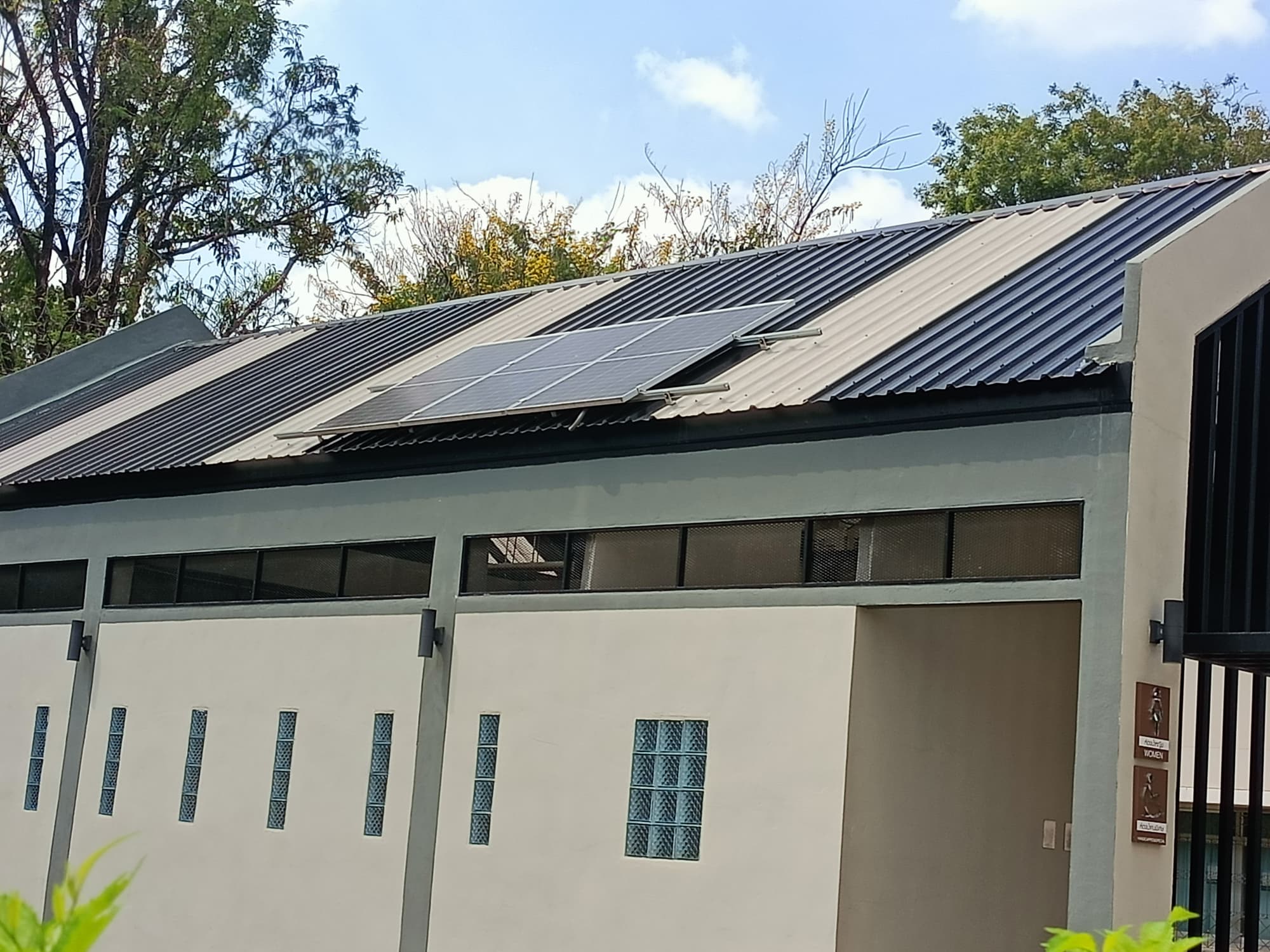 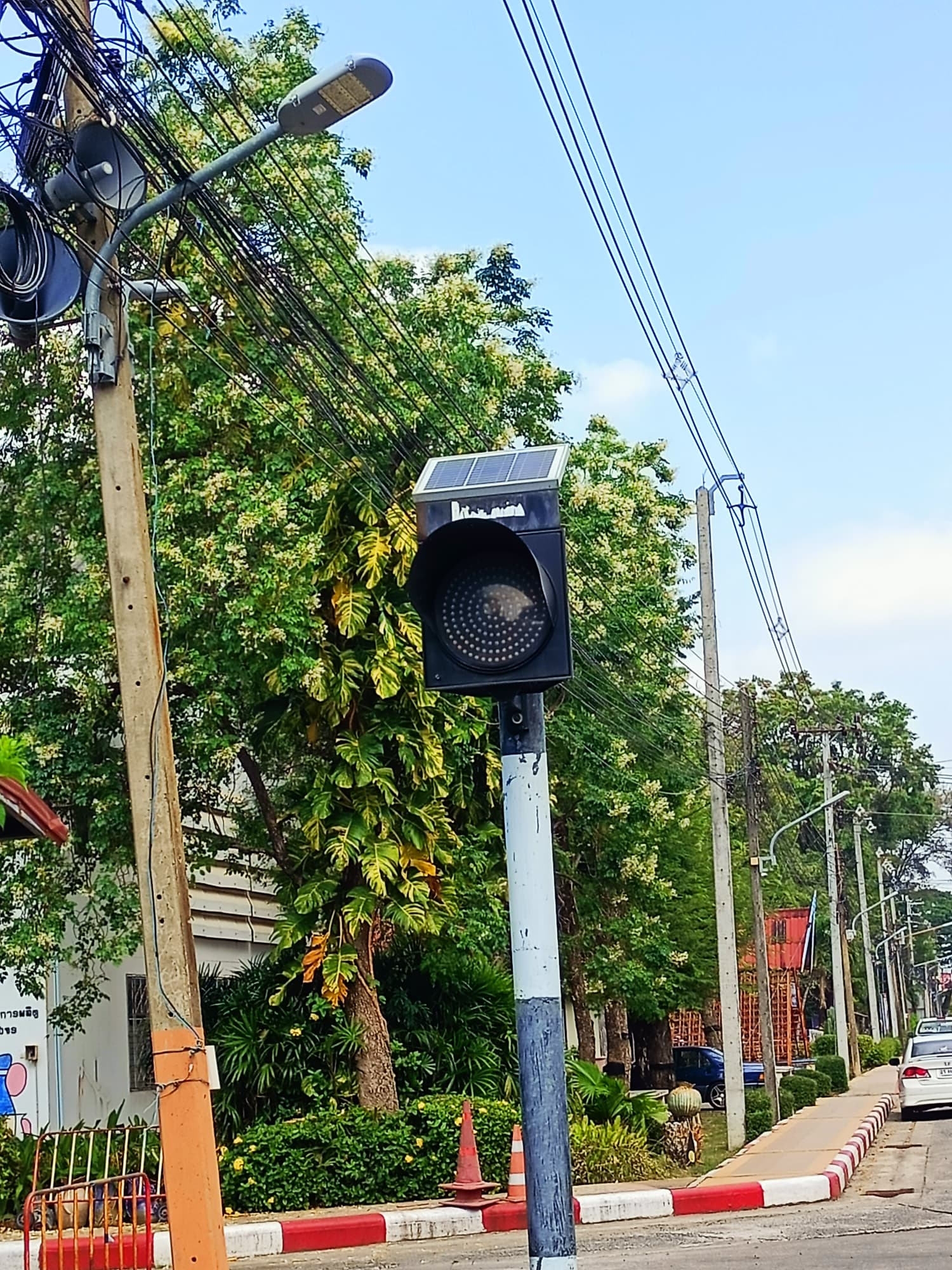 ที่โครงการผลการดำเนินงานLink/หลักฐาน1     พลังงานเป็นสิ่งสำคัญและจำเป็นต่อการดำรงชีวิตเป็นอย่างมาก โลกของเราขับเคลื่อนไปได้ด้วยพลังงาน โดยมีการใช้พลังงานหลากหลายประเภทด้วยกัน แต่พลังงานบางอย่างก็มีอยู่อย่างจำกัด ดังนั้นจึงต้องมีการค้นหาและใช้พลังงานทดแทน โดย “พลังงานทดแทน” หรืออาจะเรียกได้ว่า “พลังงานทางเลือก” คือพลังงานที่มีอยู่ตามธรรมชาติและสามารถนำมาใช้ทดแทนพลังงานแบบเดิมได้อย่างไม่จำกัด      มหาวิทยาลัยราชภัฏบุรีรัมย์เล็งเห็นถึงความสำคัญนี้จึงจัดสร้างแผงโซลาเซลล์ เพื่อเป็นพลังงานทดแทนเพื่อใช้ในมหาวิทยาลัย และวิทยาเขตฯ